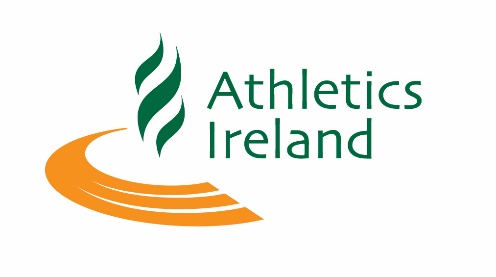 Team Positions calculated on finishing times of each athletePlease return completed form to competition@athleticsireland.ie, closing date for Team Declaration 10th July 2019 2pm Sharp 	There is no fee for Team Entries set by Athletics IrelandTeam Declaration National 10 Mile Championships 2019Club :____________________________Email:  ____________________________Phone: ____________________________CategoryMale                      Female Senior                    Master 35+                   Master 50+First NameLast NameDate of BirthAAI Life Reg Number